NÄKÖVAMMAISTYÖN KEVÄT  2024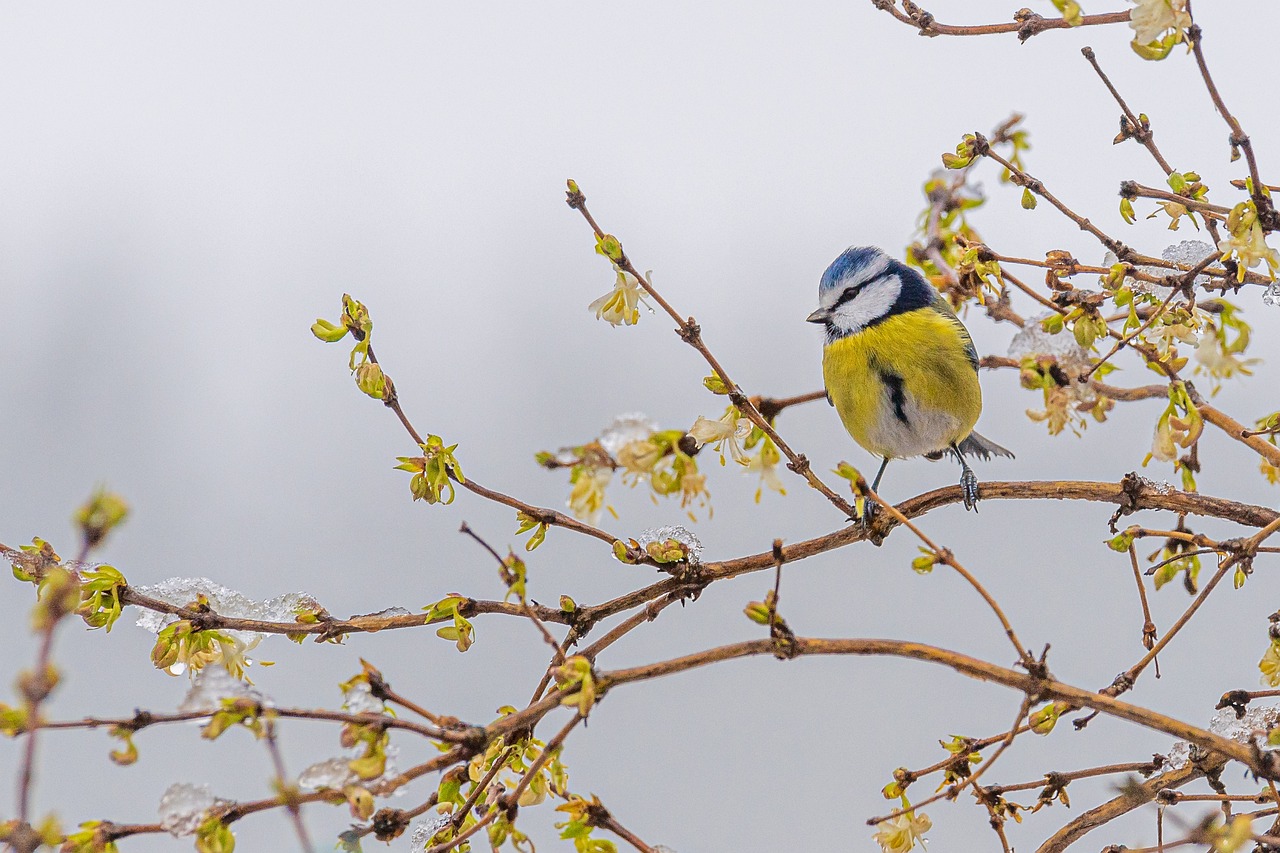 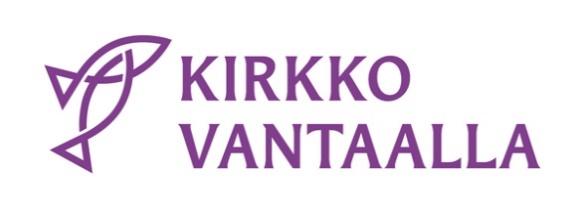 Tervehdys ystäväIhanaa kevättä juuri sinulle. Pidät kädessäsi Vantaan seurakuntien näkövammaistyön uutta kevättiedotetta. Tästä tiedotteesta löydät tietoa Vantaan seurakuntien vammaistyön ja pääkaupunkiseudun näkövammaistyön toiminnasta ja tapahtumista. Tämä kevät on Vantaan vammaistyössä uusien alkujen aikaa. Vammaistyöhön on tullut työntekijämuutoksia. Pitkään näkövammaistyöntekijänä toiminut Terhi Suonsivu saateltiin kesällä eläkkeelle ja tammikuun alusta näkövammaistyön yhdyshenkilönä aloitti hankekoordinaattori Kristiina Tuohimaa. Vammaistyön kehittämishankkeen tarkoituksena on kehittää vammaistyötä yhdessä erilaisten ihmisten kanssa vahvistaen erityisesti vammaisten ihmisten osallisuutta ja saavutettavuutta kirkossa. Kristiina on toiminut vuodesta 2007 vammaistyön diakonina ja tehnyt kehittämistyötä ihmisoikeusperusteisesta työstä ja saavutettavuustunnisteista. Vammaistyön erityiskysymyksissä voit olla yhteydessä rohkeasti Kristiinaan. Tämä kevät on varattu vammaistyön kehittämiselle. Juuri sinun on mahdollista vaikuttaa Vantaan seurakuntien saavutettavuustyöhön Saavutettavuus foorumin, osallisuuspajojen ja käyttäjätestauksen kautta. Nyt olisi arvokasta kuulla erilaisten ihmisten ajatuksia seurakunnan toiminnasta. Haluatpa mukaan kehittämään tai muuten vaan mukaan toimintaan. Olet lämpimästi tervetullut mukaan kaikkeen toimintaan juuri sellaisena kuin olet.
Talvisin terveisinKristiina Tuohimaa, vammaistyön hankekoordinaattorikristiina.tuohimaa@evl.fi p. 050 381 8758Vantaan seurakunnat Asematie 12 a, PL 56, 01301 Vantaa Löydät tietoa Vantaan seurakuntien näkövammaistyöstä myös netistä hakusanalla näkövammaistyö Vantaan seurakunnatKirkko ja Kaupunki lehdestäKirkkovansetti äänilehdestäKirkko ja kaupunki-äänilehtiKirkko ja kaupunki-äänilehti ilmestyy nimellä Kirkkovansetti. Äänilehteä lukevat vapaaehtoiset lukijat. Äänilehteä voi tilata, jos näkövamman haitta-aste on vähintään 50 %. Se ilmestyy luetus-kuuntelujulkaisuna eli verkon kautta tilattavana tai CD-levynä. Kirkko ja kaupunki äänilehteä voi tilata Näkövammaisten liitosta sähköpostitse lehtitilaukset@nkl.fi tai puhelimitse 09 3960 4656 (ti-to klo 9-15)Näkövammaistyön toimintaa VantaallaVantaan seurakuntien saavutettavuusfoorumito 14.3. klo 13.00-16.00 Tikkurilan kirkolla (Asematie 12a, Vantaa)Kaikille avoin Vantaan seurakuntien  Saavutetavuusfoorumi on tarkoitettu kaikille niille henkilöille, jotka haluavat olla yhdessä kehittämässä Vantaan seurakuntien saavutettavuutta yhdessä työntekijöiden kanssa. Ilmoittautumiset ja tieto erityistarpeista 10.3. mennessä Kristiina Tuohimaa p. 050 433 4232 tai kristiina.tuohimaa(a)evl.fiOsallisuuspajatpe 15.3 klo 10.00-12.00 Kommunikaatio ja viestintä kysymyksetpe 12.4. klo 10.00-12.00 Esteettömyys kysymykset
pe 19.4. klo 10.00-12.00 Hengelliset kysymykset
pe 3.5. klo 10.00-12.00 Hyvinvointikysymykset
Tikkurilan kirkolla (Asematie 12a, Vantaa)Osallisuuspajoissa keskustellaan yhdessä Vantaan seurakuntien toiminnasta vammaisten ihmisten näkökulmasta ja kerätään tietoa erilaisten seurakuntalaisten kokemuksista, toiveista ja tarpeista seurakunnassa. Jos tarvitset osallistumista varten erityisjärjestelyjä ota yhteyttä Kristiina Tuohimaa p. 050 381 8758Mukana Kristiina Tuohimaa, Seija Einola ja Sami Suhonen. Käyttäjätestaajaksi Vantaan seurakuntiinKäyttäjätestaus on toimintaa, jossa eri henkilöt testaavat toimintaa, tiloja ja netin sisältöjä osallistumalla toimintaan tai erilaisten tehtävien avulla. Testauksen jälkeen tehtävästä tai tilaisuudesta keskustellaan ja kokemuksista annetaan tilaajalle raportti. Käyttäjätestauksen avulla seurakunnilla on mahdollista kehittää omia tapahtumia, tiloja ja netin sisältöjä entistä saavutettavammaksi.Vapaaehtoiset käyttäjätestaajat perehdytetään tehtävään. Ilmoittautumiset käyttäjätestaajaksi Kristiina Tuohimaa p. 050 381 8758Sanoin ja sävelin kerho22.1., 26.2., 25.3., 22.4., 27.5. klo 14–16, Martinristi, Martinpolku 2 C (navigaattoriin osoite Martinlaaksonpolku 7, myös sisäänkäynti Martinlaaksonpolun puolelta). Musiikkia, keskustelua ja kahvittelua. Ryhmän ohjaajana Ritva-Leena Tuuli. Tiedustelut Kristiina Tuohimaa p. 050 381 8758Tikkurilan kerho - vertaistapaaminen näkövammaisille henkilöille13.2.,12.3., 9.4.,14.5. klo 13–15 Tikkurilan kirkolla (Asematie 12) Yhdessäoloa, keskustelua ja kahvit. Ryhmän ohjaajana Rauni Laihonen. Tiedustelut Kristiina Tuohimaa p. 050 381 8758Miesten saunaillat1.2., 7.3., 4.4., 2.5. klo 18–20.30 Länsimäen kirkon takkahuoneessa (Kerokuja 9, Vantaa)Yhdessäoloa saunomisen ja kahvittelun merkeissä. Illassa mukana yleisavustajia. Jos tarvitset illassa henkilökohtaista apua ota yhteyttä vammaisneuvontaan p.  09 41917020. Tiedustelut Kristiina Tuohimaa p. 050 381 8758Pakarintuvan vertaistapaamiset

6.3., 20.3.,10.4., 24.4., 8.5., 22.5. klo 12.30-15 Pakarintuvalla( Kuriiritie 1, Vantaa)Kahvittelua, keskustelua ja kävelyä. Voit viettää aikasi kokonaan tuvalla 11 tai käydä kimppakävelyllä klo 12.30–13.30 Pyhän Laurin kirkon maisemiin, jossa on mukana pieniä pysähtymisiä. 
Kevään vierailijoita: 
6.3 vierailijana Visus, näkövammaisten terveyden edistämishankkeesta Mari Laine
20.3 Vammaistyön pappi Heli Ojalehto 
10.4 yhteisöpappi Ulla Lumijärvi
24.4. Vammaistyön pappi Heli OjalehtoTiedustelut Marja-Leena Kallio p. 050-3800 947 Näkövammaistyön toimintaa pääkaupunkiseudullaTalvileiri - monin aistein Aika: ke 20.3.2024 klo 9.30 -to 21.3. klo 15.00 
Paikka: Hvittorpin- leirikeskus (Hvittorpintie 243, 02430 Masala, Kirkkonummi) 
Hinta: Leirin hinta 35,50 euroa. Oppaat pääsevät leirille veloituksetta. Näkövammaistyön talvileiriä vietämme Kirkkonummella Hvittorpin leirikeskuksessa. Leirin teemana on eri aistit. Ohjelmassa on hyvää ruokaa, musiikkia, tuoksuja, huovutusta, luontoelämyksiä, historiaa, saunomista, yhteisiä keskustelu ja hartaushetkiä. Leirin ohjaajina toimivat diakoni Minna Martiskainen ja diakoni Kristiina Tuohimaa. Ilmoittautumiset:  4.3. mennessä Kristiina Tuohimaa p. 050 3818758 tai Helena Karvinen puhelin 050 321 3282. Leirillä paikkoja on rajoitetusti. Paikat täytetään ilmoittautumisjärjestyksessä 
Kuljetus: Leirille tullaan omin kyydein. Ei yhteiskuljetusta. 
Lisätietoa: Kristiina Tuohimaa p. 050 050 381 8758 tai Minna Martiskainen p. 040 734 7715 Leirillä erilaiset näkövammaisuuteen liittyvät rajoitteet otetaan huomioon. Tarjoamme mahdollisuuksien mukaan jokaiselle leiriläiselle oman oppaan. Keskustele työntekijän kanssa etukäteen, jos sinulla on muita terveyteen liittyviä huomioita tai perussairauksia. Ensitietoryhmä näkönsä menettäneilleOletko hiljattain menettänyt näköäsi tai onko näkövammasi tuttu jo useammalta vuodelta? Lähde tapaamaan muita samassa tilanteessa olevia!Voit tulla kaikkiin tapaamisiin tai valita sinua kiinnostavan aihekerran.Tapaamme keskiviikkoisin klo 10–11.30 Matteuksen kirkolla (Turunlinnantie 3, Helsinki). Taksien ajo-ohje: Olavinlinnantien kautta pääsy kirkon pääovelle.Lounasmahdollisuus Matteuksen kirkolla tapaamisen jälkeen.7.2. HUS Optometristi Katri Leinonen, näönkäytön apuvälineet14.2. HUS Kuntoutusohjaaja Niina Hänninen, mistä apua arkeen?21.2. HUN ry, Helsingin ja Uudenmaan näkövammaiset, tiedottaja Ilkka Väisänen ja ohjaaja Minna Toivari28.2. HUS Silmäklinikan psykologi Marika Kajander, mistä saan tukea ja apua näön menetykseen?Pakarituvalla klo 10-11.30, os. Kuriiritie 1, Vantaa6.3. Näkövammaisten liitto, Oikeuksien valvonnan asiantuntija Arja Törnroos, näkövammaisen sosiaaliturvaIlmoittautumiset ja tiedustelut to 1.2. mennessä diakoni Marja Leena Kalliolle p. 050 380 0947, marjaleena. kallio@evl.fiNäkökulman vertaistapaaminenKokoonnumme kerran kuukaudessa maanantaisin klo 13–15 
Kevätkauden kerrat: 15.1, 26.2, 18.3, 22.4 ja 20.5.
Kirkonkulmassa, Kirkkokatu 1, Espoo. Vertaisryhmässä etsitään uusia näkökulmia elämään. Ryhmä on tarkoitettu sekä vähän aikaa että pitkään näkövammansa kanssa eläneille. Ryhmän ohjaajana toimii diakonissa Minna Martiskainen  p. 040734 7715 Raamattupiiri11.1., 1.2., 15.2., 29.2., 14.3., 28.3., 11.4. ja 25.4. klo 13–15 Suvelan kappelilla, Kirstintie 24, Espoo. Tervetuloa matalalla kynnyksellä uudet ja entiset piiriläiset lukemaan viikon Raamatun tekstejä, tutustumaan uusiin hengellisiin kirjoihin, keskustelemaan, rukoilemaan, laulamaan ja kahvittelemaan. Oppaat ovat kappelin aulassa vastassa. Raamattupiiriä ohjaa Sari Karjalainen. Tiedustelut Minna Martiskaiselta p. 040 734 7715.Lähetyspiiriperjantaisin klo 17–19.30, Pekanraitti 16, Malmi, 1.krs. ruokasali. Ensimmäinen kokoontuminen pe 12.1. ja viimeinen on pe 31.5. Ohjaajana Leena Siponkoski. Piirin toiminta tukee Lähetysseuran vammaisten lasten hyväksi tekemää työtä Nepalissa.Apua ja tukea VantaallaVantaan seurakuntien diakoniatyöntekijätDiakoniatyössä ihmisiä kohdataan hädän tullen henkilökohtaisesti vastaanotoilla, puhelimitse ja vertaistukiryhmissäDiakoniatyöntekijä on koulutettu ammattilainen ja keskustelut ovat luottamuksellisiaDiakoniatyön palvelut ovat ilmaisia ja kaikkien saatavillaKäytännössä apu voi olla puhumista ja kuuntelua, ruoka-apua, taloudellista apua, yhteisöllistä syömistä tai vertaistukea ryhmissäElämässä kohdatut haasteet voivat olla moninaisia ja niistä voi olla vaikeaa puhua. Apua voi ja kannattaa hakea. Kirkko tarjoaa tukea erilaisissa elämäntilanteissa.Diakoniatyöntekijöiden yhteystiedot alueittainHakunilan seurakuntaDiakoniatyöntekijän tavoittaa puhelimitse (maanantai-torstai) jätä soittopyyntö p. 050 573 6277 tai lähetä whatsapp-viesti. Sähköposti: hakunilan.diakonia@evl.fi Hämeenkylän seurakuntaDiakoniatyöntekijät päivystävät numerossa 09 8306 472 ti klo 9-11 ja to klo 10-12.Diakoniatyöllä on käytössä myös puhelinnettiajanvaraus: Hameenkylanseurakunta.fi > Diakonia > apua ja tukeaKorson seurakuntaSyyskuun alusta toukokuun loppuun tiistaisin klo 10–12 Korson kirkolla, Merikotkantie 4.Sähköpostiosoite: diakonia.korso@evl.fiDiakonissan päivystys kuukauden ensimmäinen torstai klo 10–11,  1.9.–1.12. Haluatko keskustella terveydentilastasi, mittauttaa verenpaineen tai verensokerin? Voit tulla ilman ajanvarausta. Korson kirkon diakoniatoimistossa.Rekolan seurakuntaDiakoniatyöntekijän tavoitat puhelimitse tai sähköpostilla. Jätä soittopyyntö sähköpostilla: diakonia.rekola@evl.fi tai soita ajanvarauspuhelimeen p.09 8306 706 tiistaisin klo 10-12. Voit yrittää soitta myös suoraan Siru Rantanen p. 0444220391tai Sannamari Niemi p. 0503290361. Jätäthän viestin, jos emme pysty vastaamaan. Diakoniatyöntekijä soittaa sinulle mahdollisimman pian.Tikkurilan seurakuntaDiakoniatyöntekijän tavoittaa ajan varaamista tai neuvontaa varten parhaiten puhelimitse tai sähköpostilla, jätä selkeästi lausumalla nimesi ja numerosi soittopyyntö p. 050 439 9651 tai diakonia.tikkurila@evl.fi. Vastaamme noin parin arkipäivän sisällä yhteydenottoihin. Huomaathan, että puhelu voi tulla eri numeroista. Diakoniatyöntekijä tavattavissa neuvontaa tai ajan varaamista varten yhteisöruokailussa tiistaisin  klo 12-13, Tikkurilan kirkko, 1. kerros alkaen syksyllä ti 5.9.2023Vanda svenska församlingDiakoniatyöntekijät päivystävät to klo 10–11.30.Annakatri Aho päivystää numerossa 050 464 5068 ja Heidi Salminen numerossa 050 330 1828.Vantaankosken seurakuntaDiakoniatyöntekijän tavoittaa soittamalla, lähettämällä sähköpostin, teksti- tai whatsapp-viestin.P. 050 357 7726, 050 357 7736, 050 407 1176.diakonia.vantaankoski@evl.fi.Diakoniatyöntekijät päivystävät: tiistaisin klo 9-11 Myyrmäen Virtakirkolla (Rajatorpantie 8) ja tiistaisin klo 13-15 Kivistön kirkolla (Laavatie 2).Pääkaupunkiseudun vammaistyöntekijätVammaisuuteen liittyvissä kysymyksissä voi olla yhteyksissä: Kristiina Tuohimaa, vammaistyön hankekoordinaattorikristiina.tuohimaa@evl.fi p. 050 381 8758Vantaan seurakunnat Asematie 12 a, PL 56, 01301 Vantaa Marja Leena Kallio, diakoni 09-2340 2549, 050-3800 947 marjaleena.kallio@evl.fi Helsingin seurakunnat Pekanraitti 16, 00700 Helsinki  Minna Martiskainen, diakonissa 040-734 7715 minna.martiskainen@evl.fi Espoon seurakunnat Kirkkokatu 1, PL 200, 02771 Espoo Muutokset toimintaan ovat mahdollisia.
Päivitetyn tiedotteen löydät osoitteesta www.vantaanseurakunnat.fi/nakovammaistyo
Tarjoamme mahdollisuuksien mukaan toiminnassamme yleisavustamista ja opastusta. Jos tarvitset seurakunnan toimintaan henkilökohtaista tukea ja ohjausta, ota yhteyttä vammaisneuvontaan p. 09 4191 7020 Ilmoitathan, jos et halua tilata Vantaan seurakuntien näkövammaistyön tiedotetta p. 050 381 8758 tai kristiina.tuohimaa@evl.fi 